«Қаржы ұйымдарының қаржылық есептілікті ұсыну қағидаларын бекіту туралы» Қазақстан Республикасы Ұлттық Банкі Басқармасының 
2016 жылғы 28 қаңтардағы № 41 қаулысының жекелеген нормаларының қолданысын тоқтата тұру туралыҚазақстан Республикасы Ұлттық Банкінің Басқармасы ҚАУЛЫ ЕТЕДІ:1. «Қаржы ұйымдарының қаржылық есептілікті ұсыну қағидаларын бекіту туралы» Қазақстан Республикасы Ұлттық Банкі Басқармасының 2016 жылғы 
28 қаңтардағы № 41 қаулысында (Нормативтік құқықтық актілерді мемлекеттік тіркеу тізілімінде № 13504 болып тіркелген) мынадай нормалардың:көрсетілген қаулымен бекітілген Қаржы ұйымдарының қаржылық есептiлiктi ұсыну қағидаларында:11-тармақты тоқтата тұру кезеңінде мынадай редакцияда қолданылады деп белгілей отырып, осы тармақтың:«11. Бірыңғай жинақтаушы зейнетақы қоры және ерікті жинақтаушы зейнетақы қоры Ұлттық Банкке жыл сайын есепті жылдан кейінгі жылғы 
30 (отызыншы) сәуірге дейінгі (қоса алғанда) мерзімде «Қазақстан Республикасында зейнетақымен қамсыздандыру туралы» Қазақстан Республикасы Заңының 54-бабының 3-тармағына сәйкес аудиторлық ұйым растаған, Қағидаларға 5-қосымшаға сәйкес нысан бойынша міндетті зейнетақы жарналары, міндетті кәсіптік зейнетақы жарналары, ерікті зейнетақы жарналары есебінен қалыптастырылған таза зейнетақы активтері туралы есепті, Қағидаларға 6-қосымшаға сәйкес нысан бойынша міндетті зейнетақы жарналары, міндетті кәсіптік зейнетақы жарналары, ерікті зейнетақы жарналары есебінен қалыптастырылған таза зейнетақы активтеріндегі өзгерістер туралы есепті қамтитын зейнетақы активтері бойынша жылдық қаржылық есептілікті электрондық форматта ұсынады.»;16-тармақтың 2) тармақшасының бесінші және жетінші абзацтарының қолданысы 2024 жылғы 1 қаңтарға дейін тоқтатыла тұрсын.2. Бухгалтерлік есеп департаменті (Д.А. Тайшибаева) Қазақстан Республикасының заңнамасында белгіленген тәртіппен:1) Заң департаментімен (А.С. Қасенов) бірлесіп осы қаулының Қазақстан Республикасының Әділет министрлігінде мемлекеттік тіркелуін;2) осы қаулыны ресми жарияланғаннан кейін Қазақстан Республикасы Ұлттық Банкінің ресми интернет-ресурсына орналастыруды;3) осы қаулы мемлекеттік тіркелгеннен кейін он жұмыс күні ішінде Заң департаментіне осы тармақтың 2) тармақшасында көзделген іс-шараның орындалуы туралы мәліметтерді ұсынуды қамтамасыз етсін.3. Осы қаулының орындалуын бақылау Қазақстан Республикасының Ұлттық Банкі Төрағасының орынбасары Б.Ш. Шолпанқұловқа жүктелсін.4. Осы қаулы алғашқы ресми жарияланған күнінен кейін күнтізбелік он күн өткен соң қолданысқа енгізіледі.КЕЛІСІЛДІҚазақстан Республикасы Қаржы нарығын реттеу және дамыту агенттігіКЕЛІСІЛДІҚазақстан РеспубликасыСтратегиялық жоспарлаужәне реформалар агенттігініңҰлттық статистика бюросыКөшiрмесi дұрыс:Бас маман-Басқарма хатшысы                                                                              Ж.Мұхамбетова«ҚАЗАҚСТАН РЕСПУБЛИКАСЫНЫҢҰЛТТЫҚ БАНКІ»РЕСПУБЛИКАЛЫҚ МЕМЛЕКЕТТІК МЕКЕМЕСІ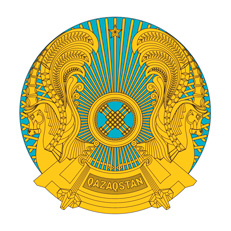 РЕСПУБЛИКАНСКОЕ ГОСУДАРСТВЕННОЕ УЧРЕЖДЕНИЕ«НАЦИОНАЛЬНЫЙ БАНКРЕСПУБЛИКИ КАЗАХСТАН»БАСҚАРМАСЫНЫҢ
ҚАУЛЫСЫ     2023 жылғы 22 мамырАстана қаласыПОСТАНОВЛЕНИЕПРАВЛЕНИЯ№ 32город Астана   Төраға                                 Ғ.О. Пірматов 